Jonah is making a large fruit salad for the class.
The recipe uses apples and pears in this ratio:
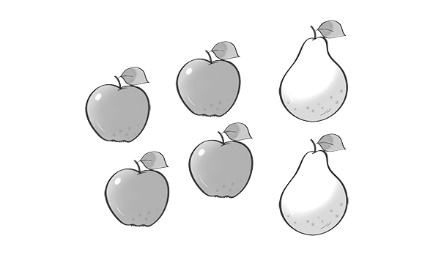 Jonah uses 12 apples. 
How many pears does Jonah need?Number of apples4Number of pears2